Fiche d’identification / Écoles(Filière communication et impression)Renseignements relatifs à l’établissementRaison sociale	: CFA « Ecole Pratique Des Métiers »Représentant	: ANCEL ThierryFonction		: Directeur de la FormationE-mail		: cfathionville@cma-moselle.frAdresse		: 10 allée de la TerrasseCP 		: 57100       Ville : THIONVILLETéléphone	: 03 87 39 31 00 / 03 82 59 16 82Site internet	: www.cma-moselle.frFormations proposées(Formation initiale, continue, apprentissage, autre)CAP Signalétique et Décors GraphiquesBrevet des Métiers d’Art Graphisme et Décor, option Graphiste en Lettres et DécorBaccalauréat professionnel Artisanat et Métiers d’Art, option Communication Visuelle Pluri-médiaBaccalauréat professionnel Réalisation de Produits Imprimés et Pluri-média, option Production GraphiqueBaccalauréat professionnel Réalisation de Produits Imprimés et Pluri-média, option Productions ImpriméesService recrutementDisposez-vous d’un service permettant à vos étudiants d’entrer en relation avec les entreprises de la filière ?		OUI, le Centre d’Aide à la Décision (abenard@cma-moselle.fr)		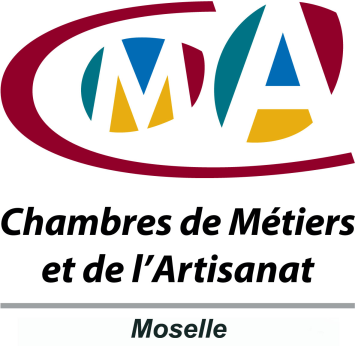 Merci de nous adresser votre logo au format JPEG.